Финансы-юридикалык колледжинин Бухгалтердик эсеп жана салык бөлүмүнүн ОшМУнун Окумуштуулар кеңешиндеги чечимдердин аткарылышы боюнча маалыматы.ОшМУнун Окумуштуулар кеңешинде (2022-жылдын 18-октябрындагы №1 протокол)№ТоктомАткарылышыДалилдик базаларМөөнөтүЭскертүү1.ОшМУнун сайтында ББП боюнча контент толукталсын, жаңылансынКолледждин сайтындагы Бухгалтердик эсеп жана салык бөлүмүнүн баракчасындагы төмөнкү маалыматтар толугу менен жаңыланды:•	Тарыхы;•	Маалыматтык пакети;•	Бөлүмдүн окутуучуларынын курамы жана алардын сүрөттөрү;•	Бөлүм тейлеген дисциплиналар (кыргызча, орусча);•	Окуу-усулдук иштер боюнча маалыматтар.fjc.oshsu.kg2.ББПнын ОНдорунун формулировкасын, окуу пландарын, ДОМКлардын мазмунун, стейкхолдерлердин катышуусу  менен ондоп – түзөө, жакшыртуу иштери күчөтүлсүн“Бухгалтердик эсеп жана салык” ПЦКсы бүтүрүүчүлөр жана иш берүүчүлөр менен биргеликте НКББПны талкулоо   болуп өттү.http://fjc.oshsu.kg/pages/news/18075Протокол № 1 18.12.2021-ж.3.Студенттердин билимин, компетенцияларынын калыптангандыгын баалоочу каражаттардын топтому күндөлүк , аралык, жыйынтык текшерүүлөр үчүн толукталсын“Бухгалтердик эсеп жана салык” ПЦКсында баалоо каражаттарынын топтому ар бир дисциплина боюнча иштелип чыкты.Протокол № 2  05.11.2021-ж.4.Мамлекеттин аттестация үчүн ББПнын ОНдорунун калыптангандыгын аныктоочу БКФ толукталсын, жакшыртылсынМамлекеттин аттестация үчүн ББПнын ОНдорунун калыптангандыгын аныктоочу БКФга кайрадан ондоп түзөтүүлөр киргизилүүдөПротокол № 510.03.2022-ж.5.НББПнын жана анын компоненттеринин сапаты көтөрүүдө стейкхолдерлер менен иш-аракеттер системалаштырылсын жана жакшыртылсын“Бухгалтердик эсеп жана салык” ПЦКсы кызыкдар тараптар менен тегерек стол өткөрдү. Иш чара мекеме-ишканалардын кесипкөйлүү адистери, бүтүрүүчүлөр менен биргеликте уюштурулуп, дисциплиналардын, практикалардын тематикалары талкууланды. Конок лекциялар уюштурулду.http://fjc.oshsu.kg/pages/news/18075http://fjc.oshsu.kg/pages/news/180136.Сабактарга өз ара катышуунун натыйжалуулугу көрсөтүлсүнЖыл башында бекитилген ачык сабактардын графигине ылайык ачык сабактар өтүлүп, өз ара катышуу активдүү жүрүп жатат.fjc.oshsu.kg7.ИИИге студенттерди тартуу максатында илимий кружоктордун, илимий лабораториялардын иши активдештирилсин,  БКИ, магистрдик диссертациялардын тематикасы ИИИ менен байланыштырылсын “Бухгалтердик эсеп жана салык” ПЦКсында Бухгалтердик эсептин негиздери, финансылык эсеп дисциплиналары боюнча илимий кружоктор уюштурулган.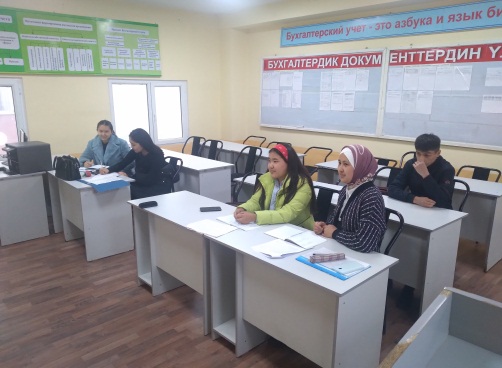 8. ПО курамдын адистик жана студентке борборлоштурулган окутуу багытында квалификацияны жогорулатуу иштери жүргүзүлсүнПО курамдын квалификациясын жогорулатуу максатындагы атайын кесиптик семинарларга катышуу, усулдук семинарларды уюштуруу активдештирилген.http://fjc.oshsu.kg/pages/news/17403http://fjc.oshsu.kg/pages/news/135479.Ички мобилдүүлүк боюнча проблемалар иликтелсин жана аларды ишке ашыруу жолго коюлсунПЦКда ички мобилдүүлүктү ишке ашыруу максатында Ош соода колледжи, Жалал-Абад шаарындагы колледждер менен кызматташуулар жолго коюлган.  fjc.oshsu.kg10.Кесиптик орто ББП боюнча сырткы, ички (студенттер, окутуучулар) мобилдүүлүктү жакшыртуу боюнча конкретүү иш-чаралар белгиленсин, уюштурулсун, аткарылсынПЦКда ички мобилдүүлүктү ишке ашыруу максатында Ош соода колледжи, Жалал-Абад шаарындагы колледждер менен кызматташуулар жолго коюлган.  fjc.oshsu.kg11.ПО курамдын сапаттык көрсөткүчүн көтөрүү боюнча конкретүү иш-чаралар пландаштырылсын, уюштурулсунПО курамдын сапаттык көрсөткүчүн жогорулатуу боюнча иш-чаралар уюштурулду.http://fjc.oshsu.kg/pages/news/17403http://fjc.oshsu.kg/pages/news/13547